Publicado en Madrid el 20/02/2017 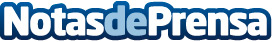 ''La fisioterapia es una ciencia sanitaria con gran futuro''Recientes publicaciones muestran el desconocimiento de la profesión y las prácticas ejercidas por la fisioterapia, por lo que el CGCFE aclara algunos de los procedimientos que aporta a nivel científico y clínico, especialmente en el ámbito de pediátricoDatos de contacto:Noelia Perlacia915191005Nota de prensa publicada en: https://www.notasdeprensa.es/la-fisioterapia-es-una-ciencia-sanitaria-con Categorias: Medicina Infantil Medicina alternativa Ocio para niños http://www.notasdeprensa.es